                NHI Lookup Application Form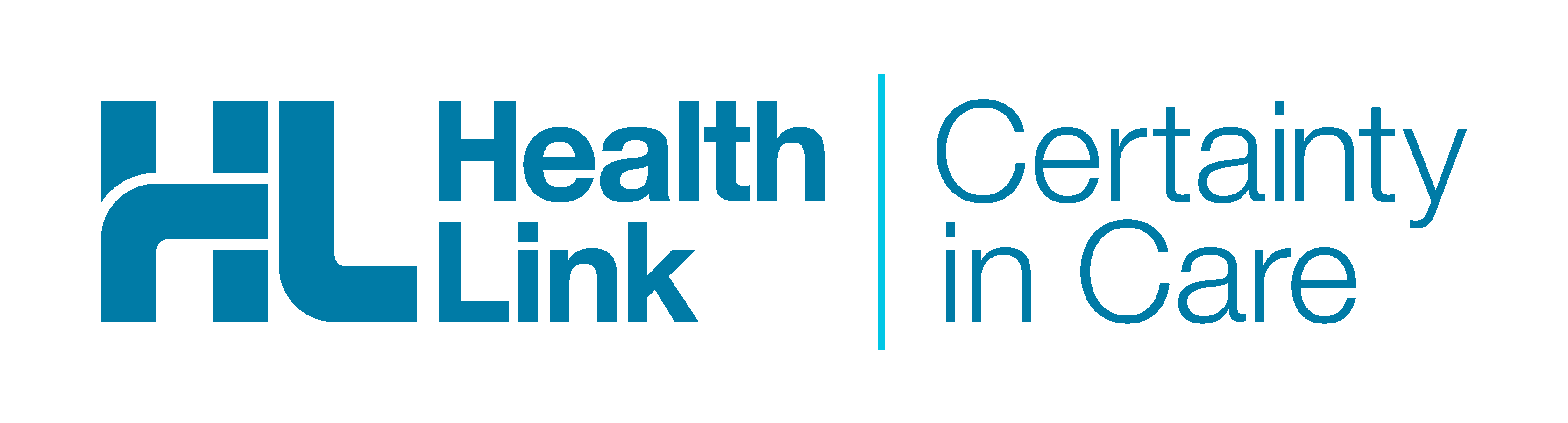 Please complete the following form and send to newuser@healthlink.netOnce HealthLink receive your application, a comprehensive NHI application pack will be posted to the person you indicate on the application form. This application pack needs to be completed in full and posted back to HealthLink. Please note that the process of approval may take 6 weeks or longer. You will be notified by HealthLink once the NHI Access has been implemented for your practice.The cost of NHI Lookup is included with a HealthLink Messaging System or HealthLink SecurIT subscription. If you do not use either of these HeatlhLink Services, you will be charged $15 + GST per month to use the NHI Lookup service.

NHI Lookup is compatible with Internet Explorer for Windows and Firefox for Mac.Signature

By signing this application form, I hereby confirm that I am authorised to apply to use the NHI Lookup service on behalf of the Organisation / Practice listed above.Practice/Organisation Name
Street Address
Suburb 
City
Post Code
Postal Address
Only complete postal address if different to the street address
Suburb
City
Post Code
Telephone
Fax
Email Address
Applicants First Name
Unless Requested in the comments section below the application pack will be posted to the applicant below.
Applicants Last Name
Additional Comments
Applicants SignatureX
Applicants Position
